Staroveký Rím – Ranné obdobie Rímskej republiky (510-265 pred Kr.)Meno a priezvisko: ........................................................Rokom 510 pred Kr. začína obdobie Rímskej republiky. Res publica –lat. „vec verejná“, = vedenie štátu sa stáva vecou verejnou a nie ako v kráľovstve vecou jednej kráľovskej rodiny. Na čele štátu už nestojí kráľ ale 2 konzuli ako najvyšší vojenskí velitelia, správcovia štátu a sudcovia.Konzulom v súdnych prípadoch pomáhali prétori. Po skončení ročného úradovania konzuli i prétori spravovali ako tzv. prokonzuli resp. proprétori rímske podmanené oblasti – provincie. Nižší úradníci boli kvestori, ktorí spravovali finančné záležitosti štátu, armády a  provincií  a edilovia,  ktorí  zabezpečovali  bezpečnosť,  poriadok,  hry a zásobovanie v Ríme). Každých 5 rokov boli volení 2 cenzori – ohodnocovali majetok občanov a podľa veľkosti majetku ich zaraďovali do majetkových tried, zostavovali tiež zoznam senátorov, ktorých mohli pre nadmernú chudobu či zlé mravy vylúčiť zo senátu. V čase veľmi ťažkých vojen či domácich rozbrojov bol na čele štátu diktátor, ktorý mal neobmedzené právomoci v štáte na pol roka.Pri riadení štátu konzulom  pomáhal senát ( z lat. senex = „starý“ ), ktorý bol zložený    z 300 najstarších členov najvýznamnejších rímskych rodín, neskôr z bývalých rímskych úradníkov a mal pôvodne len poradnú funkciu. V čase republiky sa však stal najvýznamnejšou inštitúciou v štáte, ktorá dávala dobrovzdania rímskym úradníkom pri každom významnejšom rozhodnutí v oblasti vnútornej i zahraničnej politiky: rozhodoval o umiestnení a počte armád, o štátnych financiách, o všetkých verejných stavbách, o vojne a mieri, o medzinárodných zmluvách a zastupoval aj štát navonok: písmená SPQR (senatus populusque romanus = lat. „senát a ľud rímsky“) boli na každej rímskej zástave a formulkou „v mene senátu a ľudu rímskeho“ sa končili úradné výroky všetkých rímskych úradníkov vrátane cisárov.Popri rímskom senáte sa stalo druhou najvýznamnejšou inštitúciou v štáte rímskeĽudové zhromaždenie, ktoré volilo všetkých úradníkov a prijímalo všetky zákony.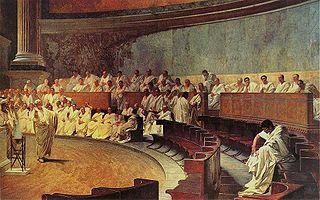 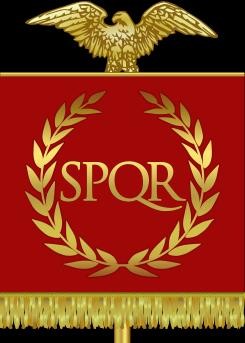      oficiálna zástava a názov Rímskeho štátu	             zasadnutie rímskeho senátuGrécky historik Polybios popisuje rímske štátne zriadenie takto:„V rímskej republike sa spojili tri formy, aristokracia, monarchia a demokracia. Každá dostala takú rovnakú a takú presne vymedzenú časť a tak sa všetky zameriavali na riadenie, že nikto nemohol tvrdiť, dokonca ani nikto z Rimanov, že bol Rím aristokracia, monarchia alebo demokracia. Ak bral do úvahy autoritu konzulov, zdalo sa mu, že ideo monarchiu. Autorita senátu svedčila o demokracii. A napokon pri pohľade na moc ľudu pevne veril, že má pred sebou demokratický štát...V čase, keď konzuli nevelia armáde a zostávajú v Ríme, sú pánmi nad všetkými verejnými vecami. Ostatní funkcionári okrem tribúnov sú im podriadení a poslúchajú. Pokiaľ ide o prípravy na vojnu a na jej vedenie, v tom majú takmer neobmedzenú moc....Hlavnou právomocou senátu je správa štátnych financií. Rozhoduje o príjmoch aj o výdavkoch. Ak treba poslať vyslanca na riešenie sporu, na vyžiadanie alebo prikázanie niečoho, na prijatie kapitulácie, na vyhlásenie vojny, musí sa tým zaoberať výlučne senát. Ak prídu do Ríma cudzí vyslanci, senát je poverený rozhodnúť ako s nimi treba rokovať, ako sa patrí odpovedať im....Ľud rozhoduje o odmietnutí alebo schválení zákonov a čo je najdôležitejšie, o vyhlásení vojny či mieru. Má právo posudzovať zmluvy, prímeria, dohody, schvaľovať ich alebo vyhlasovať za neplatné.“ÚLOHA  1:  Z Polybiovho  textu  vysvetlite  kompetencie  konzulov,  senátu  a ľudu    v Ríme..................................................................................................................................V zahraničnej politike Rím počas rannej republiky vytvoril s príbuznými latinskými mestami tzv. Latinský spolok, a s jeho pomocou bojoval o nadvládu najskôr v strednej  a potom i v celej Itálii.V rokoch 406 – 396 pred Kr. porazili Rimania Etruskov a ovládli ich severozápadné územie Itálie – aj keď posledné etruské mesto Volsínie si podmanili až roku 265 pred Kr.Krátko po porazení Etruskov získali Rimania pod kontrolu aj oblasť strednej Itálie, ktorú dovtedy ovládali bojovné horské kmene Sammitov a to po troch ťažkých vojnách s nimi v rokoch (343 – 290 pred Kr.), v ktorých Sammitov, aj keď nie aj bez vlastných veľkých porážok, napoko porazili.Postupom na juh na začiatku 3. storočia pred Kr.. narazili Rimania na grécke osady. Najvýznamnejšou z nich bolo mesto Tarent, ktorý si na pomoc v boji proti Rimanom zavolal roku 280 pred Kr. ambiciózneho kráľa Pyrrha z gréckeho Epirosu, a ten Rimanov v dvoch veľkých bitkách pri Heraklei a Auscule porazil, no v tretej rozhodujúcej pri Benevente roku 275 pred Kr. bol napokon Rimanmi zdrvujúco porazený. Historicky povestným sa stalo najmä tzv. „Pyrrhovo víťazstvo“ nad Rimanmir. 279 pred Kr. pri Auscule, ktoré bolo na nerozoznanie súčasne aj od porážky.Polybios popisuje bitku pri Auscule nasledovne:„Úporná bitka pri Auscule trvala celé dva dni. Prvý deň zvíťazili Rimania, ale na druhý deň Pyrrhos prinútil Rimanov presunúť bojisko zo strmých a močaristých brehov rieky na rovinu. Tam si mohol svoje falangy výhodnejšie rozostaviť a najmä plne využiť silu slonov a jazdectva. Rimania boli v tejto bitke porazení, ale Pyrrhovi sa ani teraz nepodarilo  zmocniť rímskeho tábora. Víťazstvo pri  Auscule prišlo  Pyrrhovi  draho.   vboji padlo do 5 000 Pyrhhových bojovníkov. Boli to samí vyberaní bojovníci, ktorí prišli s Pyrhhom z Epeiru. Hovorí  sa, že ked chceli Pyrrhovi blahoželať k víťazstvu,  povedal:„Ešte jedno také víťazstvo a budem bez vojska“.“Tarent následne Rimania dobyli po Pyrhhovom odchode z Itálie do Grécka roku 272 pred Kr. Rím tak po víťazstve nad Pyrrhom a dobytí Tarentu ovládol nielen južnú Itáliu, ale zavŕšil tak ovládnutie celej Itálie od rieky Pád na severe až po posledný výbežok Apeninského polostrova na juhu. Na dobitých územiach Rimania zakladali vojenské kolónie ako svoje oporné vojenské i osídľovacie body.Vo vnútornej politike prebiehali počas rannej republiky boje plebejcov za zrovnoprávnenie s patricijmi.Plebejci využili skutočnosť, že tvorili základ rímskeho vojska, odmietali vo vojsku slúžiť, odchádzali z Ríma na pahorok Aventín a hrozili založením vlastného štátu ( tieto 3 odchody sa nazývali secesie). Patricijovia preto museli urobiť ústupky. Najskôr si plebejci roku 494 pred Kr. vymohli úrad tribúna ľudu, ktorý mal právo „veta“ = zakazujem voči rozhodnutiam všetkých úradníkov a inštitúcii s výnimkou diktátora.Rímsky historik Titus Livius popisuje prvú secesiu z roku 494 pred Kr. nasledovne:„Plebejci sa odobrali.  bez rozkazu konzulov na Svätú horu. Je to za riekou Anienom asi tri míle od mesta. Na Svätej hore pobudli niekoľko dní. Nemali nijakého vodcu a bývali v tábore, ktorý si opevnili  násypom  a priekopou....V  meste  nastalo  ohromné  zdesenie.   Ako asi dlho, uvažovali patricijovia, zachová pokoj ľud, ktorý sa vysťahoval? A čo budú robiť, ak medzitým vypukne nejaká vojna za hranicami mesta? Zostáva tu jediná nádej, usudzovali, a to zmieriť sa s  ľudom.  Dohodli sa, že ľud bude mať svojich nedotknuteľných úradníkov (tribúnov),  ktorí budú mať právo zakročiť proti konzulom   v prospech ľudu a že nikto z patricijov nebude smieť zastávať tento úrad.ÚLOHA 2: Na základe Liviovho úryvku popíšte, akým spôsobom si vymáhali plebejci svoje zrovnoprávnenie s patricijmi.....................................................................................V Ríme sa súdilo podľa obyčajového práva, ktoré sa občas zneužívalo a preto si plebejci ako druhý ústupok vynútili v rokoch 451 – 449 pred Kr. vznik desaťčlennej komisie, ktorej úlohou bolo spísať obyčajové právo – zákony boli napísané na 12 bronzových tabúľ a preto sa volajú Zákony dvanástich tabúľ (Lex Duodecim Tabularum) Boli vystavené na hlavnom rímskom námestí (fóre). Odvtedy sa už nikto nemohol vyhovoriť na neznalosť zákonov a tieto sa učili aj žiaci v škole. Plebejci však pokračovali v boji za svoje práva. Tento boj sa skončil až roku 287 pred Kr., keď sa zákonom („lex Hortensia“) rozhodnutia Ľudového zhromaždenia stali záväznými aj pre patricijov a to aj bez schválenia senátu. Plebejci si vydobyli právo zastávať všetky úrady, ktoré mali dovtedy v rukách iba patricijovia. Ale chudobní plebejci sa predsa len nemohli zúčastňovať na správe štátu, pretože služba v štátnych úradoch v Ríme nebola platená   a mohli ju vykonávať iba bohatí občania. V Ríme tak vzniklo niekoľko bohatých rodín, ktorých členovia boli z generácie na generáciu volení do vyšších úradov. Táto nová úradnícka aristokracia sa nazývala nobilita (nobilis – latinsky „vznešený“).